UkraineUkraineUkraineApril 2030April 2030April 2030April 2030MondayTuesdayWednesdayThursdayFridaySaturdaySunday12345678910111213141516171819202122232425262728Orthodox Easter2930Orthodox Easter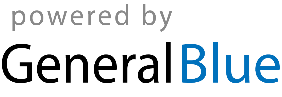 